Direction des services départementaux de 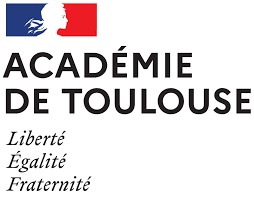 l'éducation nationale de l'Ariège 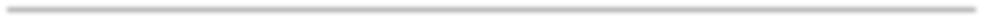 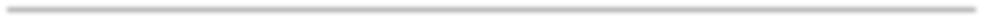 Formulaire de demande de modification de l’agrément au titre de l’engagement de Service Civique à envoyer par Email uniquement : virginie.devolder@ac-toulouse.fr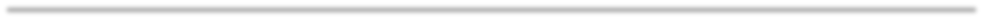 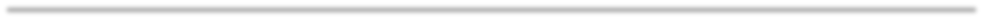 Date de la demande : Nom de la structure : Numéro d’agrément ou dernier avenant : Personne à contacter : Coordonnées (Tel et/ou Email) : Demande d’avenant portant sur : Les accueils prévus dans le précédent calendrier d’accueil, ont-ils tous été réalisés ? 	□ Oui 	□ Non Si non, pourquoi : Nombre de volontaires accueillis simultanément au sein de la structure (au maximum) : Le compte rendu d’activité N-1 a-t-il été transmis au SDJES : 	□ Oui 	□ Non Les bilans nominatifs des volontaires précédents ont-ils été établis 	□ Oui 	□ Non La mise à disposition de volontaires auprès de structures tierces est-elle prévue 	□ Oui 	□ Non Pour les missions connaissant un déroulement total ou partiel à l’étranger, la structure d’accueil dans le pays étranger a-t-elle changée :  	□ Oui 	□ Non Si oui, quelle est la nouvelle structure d’accueil :  Avez-vous vérifié la recevabilité de votre demande via l’outil d’autodiagnostic ci-joint ? 	□ Oui 	□ Non Commentaires libres : 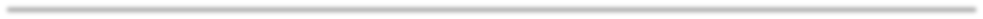 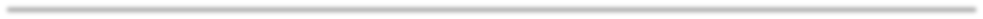 Informations importantes : Joindre obligatoirement le compte-rendu Service Civique N-1, si cela n’a pas déjà été fait en début d’année (compte-rendu année complète – compte-rendu de démarrage),Joindre le calendrier modifié si la demande porte sur une modification de celui-ci,Joindre une fiche mission modifiée si la demande porte sur l’ajout d’une nouvelle mission à l’agrément,En cas de changement de la structure d’accueil à l’étranger (Service Civique à l’international), joindre une copie de la convention de partenariat.Toute demande incomplète ne pourra pas être instruite. Un délai minimum de 15 jours est à prévoir pour l’instruction de la demande par le référent Service Civique. 